#10      FOP 023.08 - GARANTIA DE ATENDIMENTO Solicitação de reembolso das despesas administrativas do tratamento fora de domicilio (TFD)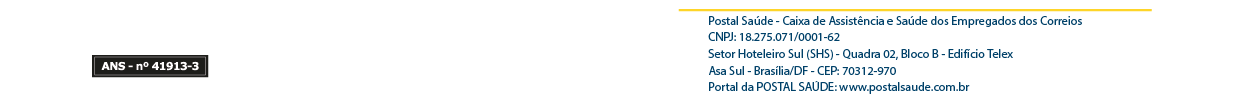 Preenchimento exclusivo pela Postal Saúde:PROTOCOLO:      URR/NARPreenchimento exclusivo pela Postal Saúde:PEG:      INFORMAÇÕES DO BENEFICIÁRIO (TITULAR)INFORMAÇÕES DO BENEFICIÁRIO (TITULAR)INFORMAÇÕES DO BENEFICIÁRIO (TITULAR)INFORMAÇÕES DO BENEFICIÁRIO (TITULAR)INFORMAÇÕES DO BENEFICIÁRIO (TITULAR)INFORMAÇÕES DO BENEFICIÁRIO (TITULAR)INFORMAÇÕES DO BENEFICIÁRIO (TITULAR)INFORMAÇÕES DO BENEFICIÁRIO (TITULAR)INFORMAÇÕES DO BENEFICIÁRIO (TITULAR)INFORMAÇÕES DO BENEFICIÁRIO (TITULAR)INFORMAÇÕES DO BENEFICIÁRIO (TITULAR)INFORMAÇÕES DO BENEFICIÁRIO (TITULAR)INFORMAÇÕES DO BENEFICIÁRIO (TITULAR)INFORMAÇÕES DO BENEFICIÁRIO (TITULAR)INFORMAÇÕES DO BENEFICIÁRIO (TITULAR)INFORMAÇÕES DO BENEFICIÁRIO (TITULAR)Nome do Beneficiário (completo e sem abreviação): Nome do Beneficiário (completo e sem abreviação): Nome do Beneficiário (completo e sem abreviação): Nome do Beneficiário (completo e sem abreviação): Nome do Beneficiário (completo e sem abreviação): Nome do Beneficiário (completo e sem abreviação): Nome do Beneficiário (completo e sem abreviação): Nome do Beneficiário (completo e sem abreviação): Nome do Beneficiário (completo e sem abreviação): Nome do Beneficiário (completo e sem abreviação): Nome do Beneficiário (completo e sem abreviação): Nome do Beneficiário (completo e sem abreviação): Nome do Beneficiário (completo e sem abreviação): Nome do Beneficiário (completo e sem abreviação): Nome do Beneficiário (completo e sem abreviação): Nome do Beneficiário (completo e sem abreviação): CPF:      CPF:      CPF:      CPF:      CPF:      CPF:      CPF:      CIB:      CIB:      CIB:      CIB:      CIB:      CIB:      CIB:      CIB:      CIB:      Tipo de plano:Tipo de plano:Tipo de plano:Tipo de plano:Data de Nascimento:  /  /    Data de Nascimento:  /  /    Data de Nascimento:  /  /    Data de Nascimento:  /  /    Telefone Com./Res.: (  )     Telefone Com./Res.: (  )     Telefone Com./Res.: (  )     Telefone Com./Res.: (  )     Telefone Com./Res.: (  )     Telefone Celular: (  )     Telefone Celular: (  )     Telefone Celular: (  )     Tipo de plano:Tipo de plano:Tipo de plano:Tipo de plano:E-mail:      E-mail:      E-mail:      E-mail:      E-mail:      E-mail:      E-mail:      E-mail:      E-mail:      E-mail:      E-mail:      E-mail:      Endereço atual de localização do Beneficiário: Endereço atual de localização do Beneficiário: Endereço atual de localização do Beneficiário: Endereço atual de localização do Beneficiário: Endereço atual de localização do Beneficiário: Município:      Município:      Município:      Município:      Município:      Estado:      Estado:      Estado:      Estado:      Estado:      UF:   INFORMAÇÕES DO BENEFICIÁRIO (DEPENDENTE)(Se o paciente for o titular, não necessita preencher tais campos)INFORMAÇÕES DO BENEFICIÁRIO (DEPENDENTE)(Se o paciente for o titular, não necessita preencher tais campos)INFORMAÇÕES DO BENEFICIÁRIO (DEPENDENTE)(Se o paciente for o titular, não necessita preencher tais campos)INFORMAÇÕES DO BENEFICIÁRIO (DEPENDENTE)(Se o paciente for o titular, não necessita preencher tais campos)INFORMAÇÕES DO BENEFICIÁRIO (DEPENDENTE)(Se o paciente for o titular, não necessita preencher tais campos)INFORMAÇÕES DO BENEFICIÁRIO (DEPENDENTE)(Se o paciente for o titular, não necessita preencher tais campos)INFORMAÇÕES DO BENEFICIÁRIO (DEPENDENTE)(Se o paciente for o titular, não necessita preencher tais campos)INFORMAÇÕES DO BENEFICIÁRIO (DEPENDENTE)(Se o paciente for o titular, não necessita preencher tais campos)INFORMAÇÕES DO BENEFICIÁRIO (DEPENDENTE)(Se o paciente for o titular, não necessita preencher tais campos)INFORMAÇÕES DO BENEFICIÁRIO (DEPENDENTE)(Se o paciente for o titular, não necessita preencher tais campos)INFORMAÇÕES DO BENEFICIÁRIO (DEPENDENTE)(Se o paciente for o titular, não necessita preencher tais campos)INFORMAÇÕES DO BENEFICIÁRIO (DEPENDENTE)(Se o paciente for o titular, não necessita preencher tais campos)INFORMAÇÕES DO BENEFICIÁRIO (DEPENDENTE)(Se o paciente for o titular, não necessita preencher tais campos)INFORMAÇÕES DO BENEFICIÁRIO (DEPENDENTE)(Se o paciente for o titular, não necessita preencher tais campos)INFORMAÇÕES DO BENEFICIÁRIO (DEPENDENTE)(Se o paciente for o titular, não necessita preencher tais campos)INFORMAÇÕES DO BENEFICIÁRIO (DEPENDENTE)(Se o paciente for o titular, não necessita preencher tais campos)Nome do Beneficiário (completo e sem abreviação): Nome do Beneficiário (completo e sem abreviação): Nome do Beneficiário (completo e sem abreviação): Nome do Beneficiário (completo e sem abreviação): Nome do Beneficiário (completo e sem abreviação): Nome do Beneficiário (completo e sem abreviação): Nome do Beneficiário (completo e sem abreviação): Nome do Beneficiário (completo e sem abreviação): Nome do Beneficiário (completo e sem abreviação): Nome do Beneficiário (completo e sem abreviação): Nome do Beneficiário (completo e sem abreviação): Nome do Beneficiário (completo e sem abreviação): Nome do Beneficiário (completo e sem abreviação): Nome do Beneficiário (completo e sem abreviação): Nome do Beneficiário (completo e sem abreviação): Nome do Beneficiário (completo e sem abreviação): CPF:      CPF:      CPF:      CPF:      CPF:      CPF:      CPF:      CIB:      CIB:      CIB:      CIB:      CIB:      CIB:      CIB:      CIB:      CIB:      Tipo de plano:Tipo de plano:Tipo de plano:Tipo de plano:Data de Nascimento:  /  /    Data de Nascimento:  /  /    Data de Nascimento:  /  /    Data de Nascimento:  /  /    Telefone Com./Res.: (  )     Telefone Com./Res.: (  )     Telefone Com./Res.: (  )     Telefone Com./Res.: (  )     Telefone Com./Res.: (  )     Telefone Celular: (  )     Telefone Celular: (  )     Telefone Celular: (  )     Tipo de plano:Tipo de plano:Tipo de plano:Tipo de plano:E-mail:      E-mail:      E-mail:      E-mail:      E-mail:      E-mail:      E-mail:      E-mail:      E-mail:      E-mail:      E-mail:      E-mail:      Endereço atual de localização do Beneficiário: Endereço atual de localização do Beneficiário: Endereço atual de localização do Beneficiário: Endereço atual de localização do Beneficiário: Endereço atual de localização do Beneficiário: Município:      Município:      Município:      Município:      Município:      Estado:      Estado:      Estado:      Estado:      Estado:      UF:   ANEXAR AJUSTICATIVA DA GARANTIA DE ATENDIMENTOIncluir o de acordo do FOP 093-Garantia de atendimento – Enquadramento da Modalidade eFOP 013 – Garantia de Atendimento -Autorização de Tratamento Fora de Domicilio (TFD) *Prorrogação ANEXAR AJUSTICATIVA DA GARANTIA DE ATENDIMENTOIncluir o de acordo do FOP 093-Garantia de atendimento – Enquadramento da Modalidade eFOP 013 – Garantia de Atendimento -Autorização de Tratamento Fora de Domicilio (TFD) *Prorrogação ANEXAR AJUSTICATIVA DA GARANTIA DE ATENDIMENTOIncluir o de acordo do FOP 093-Garantia de atendimento – Enquadramento da Modalidade eFOP 013 – Garantia de Atendimento -Autorização de Tratamento Fora de Domicilio (TFD) *Prorrogação ANEXAR AJUSTICATIVA DA GARANTIA DE ATENDIMENTOIncluir o de acordo do FOP 093-Garantia de atendimento – Enquadramento da Modalidade eFOP 013 – Garantia de Atendimento -Autorização de Tratamento Fora de Domicilio (TFD) *Prorrogação ANEXAR AJUSTICATIVA DA GARANTIA DE ATENDIMENTOIncluir o de acordo do FOP 093-Garantia de atendimento – Enquadramento da Modalidade eFOP 013 – Garantia de Atendimento -Autorização de Tratamento Fora de Domicilio (TFD) *Prorrogação ANEXAR AJUSTICATIVA DA GARANTIA DE ATENDIMENTOIncluir o de acordo do FOP 093-Garantia de atendimento – Enquadramento da Modalidade eFOP 013 – Garantia de Atendimento -Autorização de Tratamento Fora de Domicilio (TFD) *Prorrogação ANEXAR AJUSTICATIVA DA GARANTIA DE ATENDIMENTOIncluir o de acordo do FOP 093-Garantia de atendimento – Enquadramento da Modalidade eFOP 013 – Garantia de Atendimento -Autorização de Tratamento Fora de Domicilio (TFD) *Prorrogação ANEXAR AJUSTICATIVA DA GARANTIA DE ATENDIMENTOIncluir o de acordo do FOP 093-Garantia de atendimento – Enquadramento da Modalidade eFOP 013 – Garantia de Atendimento -Autorização de Tratamento Fora de Domicilio (TFD) *Prorrogação ANEXAR AJUSTICATIVA DA GARANTIA DE ATENDIMENTOIncluir o de acordo do FOP 093-Garantia de atendimento – Enquadramento da Modalidade eFOP 013 – Garantia de Atendimento -Autorização de Tratamento Fora de Domicilio (TFD) *Prorrogação ANEXAR AJUSTICATIVA DA GARANTIA DE ATENDIMENTOIncluir o de acordo do FOP 093-Garantia de atendimento – Enquadramento da Modalidade eFOP 013 – Garantia de Atendimento -Autorização de Tratamento Fora de Domicilio (TFD) *Prorrogação ANEXAR AJUSTICATIVA DA GARANTIA DE ATENDIMENTOIncluir o de acordo do FOP 093-Garantia de atendimento – Enquadramento da Modalidade eFOP 013 – Garantia de Atendimento -Autorização de Tratamento Fora de Domicilio (TFD) *Prorrogação ANEXAR AJUSTICATIVA DA GARANTIA DE ATENDIMENTOIncluir o de acordo do FOP 093-Garantia de atendimento – Enquadramento da Modalidade eFOP 013 – Garantia de Atendimento -Autorização de Tratamento Fora de Domicilio (TFD) *Prorrogação ANEXAR AJUSTICATIVA DA GARANTIA DE ATENDIMENTOIncluir o de acordo do FOP 093-Garantia de atendimento – Enquadramento da Modalidade eFOP 013 – Garantia de Atendimento -Autorização de Tratamento Fora de Domicilio (TFD) *Prorrogação ANEXAR AJUSTICATIVA DA GARANTIA DE ATENDIMENTOIncluir o de acordo do FOP 093-Garantia de atendimento – Enquadramento da Modalidade eFOP 013 – Garantia de Atendimento -Autorização de Tratamento Fora de Domicilio (TFD) *Prorrogação ANEXAR AJUSTICATIVA DA GARANTIA DE ATENDIMENTOIncluir o de acordo do FOP 093-Garantia de atendimento – Enquadramento da Modalidade eFOP 013 – Garantia de Atendimento -Autorização de Tratamento Fora de Domicilio (TFD) *Prorrogação ANEXAR AJUSTICATIVA DA GARANTIA DE ATENDIMENTOIncluir o de acordo do FOP 093-Garantia de atendimento – Enquadramento da Modalidade eFOP 013 – Garantia de Atendimento -Autorização de Tratamento Fora de Domicilio (TFD) *Prorrogação  INFORMAÇÕES SOBRE DESPESAS DO TFD(Preenchimento obrigatório URR) INFORMAÇÕES SOBRE DESPESAS DO TFD(Preenchimento obrigatório URR) INFORMAÇÕES SOBRE DESPESAS DO TFD(Preenchimento obrigatório URR) INFORMAÇÕES SOBRE DESPESAS DO TFD(Preenchimento obrigatório URR) INFORMAÇÕES SOBRE DESPESAS DO TFD(Preenchimento obrigatório URR) INFORMAÇÕES SOBRE DESPESAS DO TFD(Preenchimento obrigatório URR) INFORMAÇÕES SOBRE DESPESAS DO TFD(Preenchimento obrigatório URR) INFORMAÇÕES SOBRE DESPESAS DO TFD(Preenchimento obrigatório URR) INFORMAÇÕES SOBRE DESPESAS DO TFD(Preenchimento obrigatório URR) INFORMAÇÕES SOBRE DESPESAS DO TFD(Preenchimento obrigatório URR) INFORMAÇÕES SOBRE DESPESAS DO TFD(Preenchimento obrigatório URR) INFORMAÇÕES SOBRE DESPESAS DO TFD(Preenchimento obrigatório URR) INFORMAÇÕES SOBRE DESPESAS DO TFD(Preenchimento obrigatório URR) INFORMAÇÕES SOBRE DESPESAS DO TFD(Preenchimento obrigatório URR) INFORMAÇÕES SOBRE DESPESAS DO TFD(Preenchimento obrigatório URR) INFORMAÇÕES SOBRE DESPESAS DO TFD(Preenchimento obrigatório URR)Período do TFD:  /  /     a   /  /    Período do TFD:  /  /     a   /  /    Período do TFD:  /  /     a   /  /    1º Período de prorrogação do TFD:  /  /     a   /  /    1º Período de prorrogação do TFD:  /  /     a   /  /    1º Período de prorrogação do TFD:  /  /     a   /  /    1º Período de prorrogação do TFD:  /  /     a   /  /    1º Período de prorrogação do TFD:  /  /     a   /  /    1º Período de prorrogação do TFD:  /  /     a   /  /    2º Período de prorrogação do TFD:  /  /     a   /  /    2º Período de prorrogação do TFD:  /  /     a   /  /    2º Período de prorrogação do TFD:  /  /     a   /  /    2º Período de prorrogação do TFD:  /  /     a   /  /    2º Período de prorrogação do TFD:  /  /     a   /  /    2º Período de prorrogação do TFD:  /  /     a   /  /    2º Período de prorrogação do TFD:  /  /     a   /  /    Município de Origem: Município de Origem: Município de Origem: Município de Origem: Município de Origem: Município de Origem: Município de Destino:Município de Destino:Município de Destino:Município de Destino:Município de Destino:Município de Destino:Município de Destino:Município de Destino:Município de Destino:Município de Destino:Data da solicitação do atendimento:   /  /    Data da solicitação do atendimento:   /  /    Data da Autorização:  /  /    Data da Autorização:  /  /    Data da Autorização:  /  /    Data da Autorização:  /  /    Nº da senha da autorização Inicial:      Nº da senha da autorização Inicial:      Nº da senha da autorização Inicial:      Nº da senha da autorização Inicial:      Nº da senha da autorização Inicial:      Nº da senha da autorização Inicial:      Nº da senha da autorização (Prorrogação):      Nº da senha da autorização (Prorrogação):      Nº da senha da autorização (Prorrogação):      Nº da senha da autorização (Prorrogação):      DESPESAS ADMINISTRATIVASDESPESAS ADMINISTRATIVASDESPESAS ADMINISTRATIVASDESPESAS ADMINISTRATIVASDESPESAS ADMINISTRATIVASDESPESAS ADMINISTRATIVASDESPESAS ADMINISTRATIVASDESPESAS ADMINISTRATIVASDESPESAS ADMINISTRATIVASDESPESAS ADMINISTRATIVASDESPESAS ADMINISTRATIVASDESPESAS ADMINISTRATIVASDESPESAS ADMINISTRATIVASDESPESAS ADMINISTRATIVASDESPESAS ADMINISTRATIVASDESPESAS ADMINISTRATIVASCódigo TUSSDescrição do EventoDescrição do EventoDescrição do EventoDescrição do EventoDescrição do EventoDescrição do EventoDescrição do EventoDescrição do EventoDescrição do EventoDescrição do EventoQuantidadeQuantidadeQuantidadeTotalTotalR$     R$     R$     R$     R$     R$     R$     R$     R$     R$     R$     R$     R$     R$     R$     R$     R$     R$     R$     R$                                                                                                       Total: R$                                                                                                        Total: R$                                                                                                        Total: R$                                                                                                        Total: R$                                                                                                        Total: R$                                                                                                        Total: R$                                                                                                        Total: R$                                                                                                        Total: R$                                                                                                        Total: R$                                                                                                        Total: R$                                                                                                        Total: R$                                                                                                        Total: R$                                                                                                        Total: R$                                                                                                        Total: R$                                                                                                        Total: R$                                                                                                        Total: R$      LISTA DE VERIFICÃO DE DOCUMENTAÇÃO(Preenchimento obrigatório URR)LISTA DE VERIFICÃO DE DOCUMENTAÇÃO(Preenchimento obrigatório URR)LISTA DE VERIFICÃO DE DOCUMENTAÇÃO(Preenchimento obrigatório URR)LISTA DE VERIFICÃO DE DOCUMENTAÇÃO(Preenchimento obrigatório URR)LISTA DE VERIFICÃO DE DOCUMENTAÇÃO(Preenchimento obrigatório URR)LISTA DE VERIFICÃO DE DOCUMENTAÇÃO(Preenchimento obrigatório URR)LISTA DE VERIFICÃO DE DOCUMENTAÇÃO(Preenchimento obrigatório URR)LISTA DE VERIFICÃO DE DOCUMENTAÇÃO(Preenchimento obrigatório URR)LISTA DE VERIFICÃO DE DOCUMENTAÇÃO(Preenchimento obrigatório URR)LISTA DE VERIFICÃO DE DOCUMENTAÇÃO(Preenchimento obrigatório URR)LISTA DE VERIFICÃO DE DOCUMENTAÇÃO(Preenchimento obrigatório URR)LISTA DE VERIFICÃO DE DOCUMENTAÇÃO(Preenchimento obrigatório URR)LISTA DE VERIFICÃO DE DOCUMENTAÇÃO(Preenchimento obrigatório URR)LISTA DE VERIFICÃO DE DOCUMENTAÇÃO(Preenchimento obrigatório URR)LISTA DE VERIFICÃO DE DOCUMENTAÇÃO(Preenchimento obrigatório URR)LISTA DE VERIFICÃO DE DOCUMENTAÇÃO(Preenchimento obrigatório URR)Deverão ser apresentados para comprovação das despesas com o Tratamento Fora do Domicílio (TFD), os documentos listados a seguir e datados dentro do período autorizado pela Postal Saúde:Deverão ser apresentados para comprovação das despesas com o Tratamento Fora do Domicílio (TFD), os documentos listados a seguir e datados dentro do período autorizado pela Postal Saúde:Deverão ser apresentados para comprovação das despesas com o Tratamento Fora do Domicílio (TFD), os documentos listados a seguir e datados dentro do período autorizado pela Postal Saúde:Deverão ser apresentados para comprovação das despesas com o Tratamento Fora do Domicílio (TFD), os documentos listados a seguir e datados dentro do período autorizado pela Postal Saúde:Deverão ser apresentados para comprovação das despesas com o Tratamento Fora do Domicílio (TFD), os documentos listados a seguir e datados dentro do período autorizado pela Postal Saúde:Deverão ser apresentados para comprovação das despesas com o Tratamento Fora do Domicílio (TFD), os documentos listados a seguir e datados dentro do período autorizado pela Postal Saúde:Deverão ser apresentados para comprovação das despesas com o Tratamento Fora do Domicílio (TFD), os documentos listados a seguir e datados dentro do período autorizado pela Postal Saúde:Deverão ser apresentados para comprovação das despesas com o Tratamento Fora do Domicílio (TFD), os documentos listados a seguir e datados dentro do período autorizado pela Postal Saúde:Deverão ser apresentados para comprovação das despesas com o Tratamento Fora do Domicílio (TFD), os documentos listados a seguir e datados dentro do período autorizado pela Postal Saúde:Deverão ser apresentados para comprovação das despesas com o Tratamento Fora do Domicílio (TFD), os documentos listados a seguir e datados dentro do período autorizado pela Postal Saúde:Deverão ser apresentados para comprovação das despesas com o Tratamento Fora do Domicílio (TFD), os documentos listados a seguir e datados dentro do período autorizado pela Postal Saúde:Deverão ser apresentados para comprovação das despesas com o Tratamento Fora do Domicílio (TFD), os documentos listados a seguir e datados dentro do período autorizado pela Postal Saúde:Deverão ser apresentados para comprovação das despesas com o Tratamento Fora do Domicílio (TFD), os documentos listados a seguir e datados dentro do período autorizado pela Postal Saúde:Deverão ser apresentados para comprovação das despesas com o Tratamento Fora do Domicílio (TFD), os documentos listados a seguir e datados dentro do período autorizado pela Postal Saúde:Deverão ser apresentados para comprovação das despesas com o Tratamento Fora do Domicílio (TFD), os documentos listados a seguir e datados dentro do período autorizado pela Postal Saúde:Deverão ser apresentados para comprovação das despesas com o Tratamento Fora do Domicílio (TFD), os documentos listados a seguir e datados dentro do período autorizado pela Postal Saúde:INFORMAÇÕES GERAISINFORMAÇÕES GERAISINFORMAÇÕES GERAISINFORMAÇÕES GERAISINFORMAÇÕES GERAISINFORMAÇÕES GERAISINFORMAÇÕES GERAISINFORMAÇÕES GERAISINFORMAÇÕES GERAISINFORMAÇÕES GERAISINFORMAÇÕES GERAISINFORMAÇÕES GERAISINFORMAÇÕES GERAISINFORMAÇÕES GERAISINFORMAÇÕES GERAISINFORMAÇÕES GERAIS1-Beneficiário somente poderá dirigir-se ao local para tratamento após a autorização prévia da Postal Saúde.2-As despesas administrativas deverão ser previamente autorizadas pela Postal Saúde.3-Não será admitida documentação incompleta, ilegível, dupla grafia ou com rasura, para comprovação médica ou das despesas administrativas (passagem, alimentação, táxi e hospedagem).4-A documentação com inconsistência, será devolvida ao Beneficiário (a) pela Unidade Representação Regional (URR), para possível regularização e reapresentação.5-A documentação comprobatória e os comprovantes das despesas administrativas (passagem, alimentação, táxi, hospedagem) deverão estar datadas dentro do período autorizado pela Postal Saúde e somente serão válidos, para efeito de ressarcimento, até o prazo de 01 (um) ano contado da data da emissão, verificada a validade das notas fiscais.6-Os deslocamentos realizados de urgência/emergência, serão avaliados pela Postal Saúde, conforme a elegibilidade de cobertura prevista no MAN 007 - MANUAL DO BENEFICIÁRIO - PLANO CORREIOSSAÚDE I e MAN 029 - MANUAL DO BENEFICIÁRIO - PLANO CORREIOSAUDE II.7-O prazo para pagamento das despesas é de até 30 (trinta) dias contados da data do recebimento da solicitação de reembolso na URR de seu município, conforme previsto no MAN 007 - MANUAL DO BENEFICIÁRIO - PLANO CORREIOSSAÚDE I e MAN 029 - MANUAL DO BENEFICIÁRIO - PLANO CORREIOSAUDE II.8-O pagamento das despesas será na conta bancaria registrada no sistema da Postal Saúde. 9-O Beneficiário deverá preencher, assinar o formulário e anexar a documentação pertinente as despesas administrativas e encaminhado à URR/NAR de seu município.10-Para o Plano Viver Saúde, a cobertura administrativa é referente ao transporte ida e volta conforme prevista na RN 259/2011.1-Beneficiário somente poderá dirigir-se ao local para tratamento após a autorização prévia da Postal Saúde.2-As despesas administrativas deverão ser previamente autorizadas pela Postal Saúde.3-Não será admitida documentação incompleta, ilegível, dupla grafia ou com rasura, para comprovação médica ou das despesas administrativas (passagem, alimentação, táxi e hospedagem).4-A documentação com inconsistência, será devolvida ao Beneficiário (a) pela Unidade Representação Regional (URR), para possível regularização e reapresentação.5-A documentação comprobatória e os comprovantes das despesas administrativas (passagem, alimentação, táxi, hospedagem) deverão estar datadas dentro do período autorizado pela Postal Saúde e somente serão válidos, para efeito de ressarcimento, até o prazo de 01 (um) ano contado da data da emissão, verificada a validade das notas fiscais.6-Os deslocamentos realizados de urgência/emergência, serão avaliados pela Postal Saúde, conforme a elegibilidade de cobertura prevista no MAN 007 - MANUAL DO BENEFICIÁRIO - PLANO CORREIOSSAÚDE I e MAN 029 - MANUAL DO BENEFICIÁRIO - PLANO CORREIOSAUDE II.7-O prazo para pagamento das despesas é de até 30 (trinta) dias contados da data do recebimento da solicitação de reembolso na URR de seu município, conforme previsto no MAN 007 - MANUAL DO BENEFICIÁRIO - PLANO CORREIOSSAÚDE I e MAN 029 - MANUAL DO BENEFICIÁRIO - PLANO CORREIOSAUDE II.8-O pagamento das despesas será na conta bancaria registrada no sistema da Postal Saúde. 9-O Beneficiário deverá preencher, assinar o formulário e anexar a documentação pertinente as despesas administrativas e encaminhado à URR/NAR de seu município.10-Para o Plano Viver Saúde, a cobertura administrativa é referente ao transporte ida e volta conforme prevista na RN 259/2011.1-Beneficiário somente poderá dirigir-se ao local para tratamento após a autorização prévia da Postal Saúde.2-As despesas administrativas deverão ser previamente autorizadas pela Postal Saúde.3-Não será admitida documentação incompleta, ilegível, dupla grafia ou com rasura, para comprovação médica ou das despesas administrativas (passagem, alimentação, táxi e hospedagem).4-A documentação com inconsistência, será devolvida ao Beneficiário (a) pela Unidade Representação Regional (URR), para possível regularização e reapresentação.5-A documentação comprobatória e os comprovantes das despesas administrativas (passagem, alimentação, táxi, hospedagem) deverão estar datadas dentro do período autorizado pela Postal Saúde e somente serão válidos, para efeito de ressarcimento, até o prazo de 01 (um) ano contado da data da emissão, verificada a validade das notas fiscais.6-Os deslocamentos realizados de urgência/emergência, serão avaliados pela Postal Saúde, conforme a elegibilidade de cobertura prevista no MAN 007 - MANUAL DO BENEFICIÁRIO - PLANO CORREIOSSAÚDE I e MAN 029 - MANUAL DO BENEFICIÁRIO - PLANO CORREIOSAUDE II.7-O prazo para pagamento das despesas é de até 30 (trinta) dias contados da data do recebimento da solicitação de reembolso na URR de seu município, conforme previsto no MAN 007 - MANUAL DO BENEFICIÁRIO - PLANO CORREIOSSAÚDE I e MAN 029 - MANUAL DO BENEFICIÁRIO - PLANO CORREIOSAUDE II.8-O pagamento das despesas será na conta bancaria registrada no sistema da Postal Saúde. 9-O Beneficiário deverá preencher, assinar o formulário e anexar a documentação pertinente as despesas administrativas e encaminhado à URR/NAR de seu município.10-Para o Plano Viver Saúde, a cobertura administrativa é referente ao transporte ida e volta conforme prevista na RN 259/2011.1-Beneficiário somente poderá dirigir-se ao local para tratamento após a autorização prévia da Postal Saúde.2-As despesas administrativas deverão ser previamente autorizadas pela Postal Saúde.3-Não será admitida documentação incompleta, ilegível, dupla grafia ou com rasura, para comprovação médica ou das despesas administrativas (passagem, alimentação, táxi e hospedagem).4-A documentação com inconsistência, será devolvida ao Beneficiário (a) pela Unidade Representação Regional (URR), para possível regularização e reapresentação.5-A documentação comprobatória e os comprovantes das despesas administrativas (passagem, alimentação, táxi, hospedagem) deverão estar datadas dentro do período autorizado pela Postal Saúde e somente serão válidos, para efeito de ressarcimento, até o prazo de 01 (um) ano contado da data da emissão, verificada a validade das notas fiscais.6-Os deslocamentos realizados de urgência/emergência, serão avaliados pela Postal Saúde, conforme a elegibilidade de cobertura prevista no MAN 007 - MANUAL DO BENEFICIÁRIO - PLANO CORREIOSSAÚDE I e MAN 029 - MANUAL DO BENEFICIÁRIO - PLANO CORREIOSAUDE II.7-O prazo para pagamento das despesas é de até 30 (trinta) dias contados da data do recebimento da solicitação de reembolso na URR de seu município, conforme previsto no MAN 007 - MANUAL DO BENEFICIÁRIO - PLANO CORREIOSSAÚDE I e MAN 029 - MANUAL DO BENEFICIÁRIO - PLANO CORREIOSAUDE II.8-O pagamento das despesas será na conta bancaria registrada no sistema da Postal Saúde. 9-O Beneficiário deverá preencher, assinar o formulário e anexar a documentação pertinente as despesas administrativas e encaminhado à URR/NAR de seu município.10-Para o Plano Viver Saúde, a cobertura administrativa é referente ao transporte ida e volta conforme prevista na RN 259/2011.1-Beneficiário somente poderá dirigir-se ao local para tratamento após a autorização prévia da Postal Saúde.2-As despesas administrativas deverão ser previamente autorizadas pela Postal Saúde.3-Não será admitida documentação incompleta, ilegível, dupla grafia ou com rasura, para comprovação médica ou das despesas administrativas (passagem, alimentação, táxi e hospedagem).4-A documentação com inconsistência, será devolvida ao Beneficiário (a) pela Unidade Representação Regional (URR), para possível regularização e reapresentação.5-A documentação comprobatória e os comprovantes das despesas administrativas (passagem, alimentação, táxi, hospedagem) deverão estar datadas dentro do período autorizado pela Postal Saúde e somente serão válidos, para efeito de ressarcimento, até o prazo de 01 (um) ano contado da data da emissão, verificada a validade das notas fiscais.6-Os deslocamentos realizados de urgência/emergência, serão avaliados pela Postal Saúde, conforme a elegibilidade de cobertura prevista no MAN 007 - MANUAL DO BENEFICIÁRIO - PLANO CORREIOSSAÚDE I e MAN 029 - MANUAL DO BENEFICIÁRIO - PLANO CORREIOSAUDE II.7-O prazo para pagamento das despesas é de até 30 (trinta) dias contados da data do recebimento da solicitação de reembolso na URR de seu município, conforme previsto no MAN 007 - MANUAL DO BENEFICIÁRIO - PLANO CORREIOSSAÚDE I e MAN 029 - MANUAL DO BENEFICIÁRIO - PLANO CORREIOSAUDE II.8-O pagamento das despesas será na conta bancaria registrada no sistema da Postal Saúde. 9-O Beneficiário deverá preencher, assinar o formulário e anexar a documentação pertinente as despesas administrativas e encaminhado à URR/NAR de seu município.10-Para o Plano Viver Saúde, a cobertura administrativa é referente ao transporte ida e volta conforme prevista na RN 259/2011.1-Beneficiário somente poderá dirigir-se ao local para tratamento após a autorização prévia da Postal Saúde.2-As despesas administrativas deverão ser previamente autorizadas pela Postal Saúde.3-Não será admitida documentação incompleta, ilegível, dupla grafia ou com rasura, para comprovação médica ou das despesas administrativas (passagem, alimentação, táxi e hospedagem).4-A documentação com inconsistência, será devolvida ao Beneficiário (a) pela Unidade Representação Regional (URR), para possível regularização e reapresentação.5-A documentação comprobatória e os comprovantes das despesas administrativas (passagem, alimentação, táxi, hospedagem) deverão estar datadas dentro do período autorizado pela Postal Saúde e somente serão válidos, para efeito de ressarcimento, até o prazo de 01 (um) ano contado da data da emissão, verificada a validade das notas fiscais.6-Os deslocamentos realizados de urgência/emergência, serão avaliados pela Postal Saúde, conforme a elegibilidade de cobertura prevista no MAN 007 - MANUAL DO BENEFICIÁRIO - PLANO CORREIOSSAÚDE I e MAN 029 - MANUAL DO BENEFICIÁRIO - PLANO CORREIOSAUDE II.7-O prazo para pagamento das despesas é de até 30 (trinta) dias contados da data do recebimento da solicitação de reembolso na URR de seu município, conforme previsto no MAN 007 - MANUAL DO BENEFICIÁRIO - PLANO CORREIOSSAÚDE I e MAN 029 - MANUAL DO BENEFICIÁRIO - PLANO CORREIOSAUDE II.8-O pagamento das despesas será na conta bancaria registrada no sistema da Postal Saúde. 9-O Beneficiário deverá preencher, assinar o formulário e anexar a documentação pertinente as despesas administrativas e encaminhado à URR/NAR de seu município.10-Para o Plano Viver Saúde, a cobertura administrativa é referente ao transporte ida e volta conforme prevista na RN 259/2011.1-Beneficiário somente poderá dirigir-se ao local para tratamento após a autorização prévia da Postal Saúde.2-As despesas administrativas deverão ser previamente autorizadas pela Postal Saúde.3-Não será admitida documentação incompleta, ilegível, dupla grafia ou com rasura, para comprovação médica ou das despesas administrativas (passagem, alimentação, táxi e hospedagem).4-A documentação com inconsistência, será devolvida ao Beneficiário (a) pela Unidade Representação Regional (URR), para possível regularização e reapresentação.5-A documentação comprobatória e os comprovantes das despesas administrativas (passagem, alimentação, táxi, hospedagem) deverão estar datadas dentro do período autorizado pela Postal Saúde e somente serão válidos, para efeito de ressarcimento, até o prazo de 01 (um) ano contado da data da emissão, verificada a validade das notas fiscais.6-Os deslocamentos realizados de urgência/emergência, serão avaliados pela Postal Saúde, conforme a elegibilidade de cobertura prevista no MAN 007 - MANUAL DO BENEFICIÁRIO - PLANO CORREIOSSAÚDE I e MAN 029 - MANUAL DO BENEFICIÁRIO - PLANO CORREIOSAUDE II.7-O prazo para pagamento das despesas é de até 30 (trinta) dias contados da data do recebimento da solicitação de reembolso na URR de seu município, conforme previsto no MAN 007 - MANUAL DO BENEFICIÁRIO - PLANO CORREIOSSAÚDE I e MAN 029 - MANUAL DO BENEFICIÁRIO - PLANO CORREIOSAUDE II.8-O pagamento das despesas será na conta bancaria registrada no sistema da Postal Saúde. 9-O Beneficiário deverá preencher, assinar o formulário e anexar a documentação pertinente as despesas administrativas e encaminhado à URR/NAR de seu município.10-Para o Plano Viver Saúde, a cobertura administrativa é referente ao transporte ida e volta conforme prevista na RN 259/2011.1-Beneficiário somente poderá dirigir-se ao local para tratamento após a autorização prévia da Postal Saúde.2-As despesas administrativas deverão ser previamente autorizadas pela Postal Saúde.3-Não será admitida documentação incompleta, ilegível, dupla grafia ou com rasura, para comprovação médica ou das despesas administrativas (passagem, alimentação, táxi e hospedagem).4-A documentação com inconsistência, será devolvida ao Beneficiário (a) pela Unidade Representação Regional (URR), para possível regularização e reapresentação.5-A documentação comprobatória e os comprovantes das despesas administrativas (passagem, alimentação, táxi, hospedagem) deverão estar datadas dentro do período autorizado pela Postal Saúde e somente serão válidos, para efeito de ressarcimento, até o prazo de 01 (um) ano contado da data da emissão, verificada a validade das notas fiscais.6-Os deslocamentos realizados de urgência/emergência, serão avaliados pela Postal Saúde, conforme a elegibilidade de cobertura prevista no MAN 007 - MANUAL DO BENEFICIÁRIO - PLANO CORREIOSSAÚDE I e MAN 029 - MANUAL DO BENEFICIÁRIO - PLANO CORREIOSAUDE II.7-O prazo para pagamento das despesas é de até 30 (trinta) dias contados da data do recebimento da solicitação de reembolso na URR de seu município, conforme previsto no MAN 007 - MANUAL DO BENEFICIÁRIO - PLANO CORREIOSSAÚDE I e MAN 029 - MANUAL DO BENEFICIÁRIO - PLANO CORREIOSAUDE II.8-O pagamento das despesas será na conta bancaria registrada no sistema da Postal Saúde. 9-O Beneficiário deverá preencher, assinar o formulário e anexar a documentação pertinente as despesas administrativas e encaminhado à URR/NAR de seu município.10-Para o Plano Viver Saúde, a cobertura administrativa é referente ao transporte ida e volta conforme prevista na RN 259/2011.1-Beneficiário somente poderá dirigir-se ao local para tratamento após a autorização prévia da Postal Saúde.2-As despesas administrativas deverão ser previamente autorizadas pela Postal Saúde.3-Não será admitida documentação incompleta, ilegível, dupla grafia ou com rasura, para comprovação médica ou das despesas administrativas (passagem, alimentação, táxi e hospedagem).4-A documentação com inconsistência, será devolvida ao Beneficiário (a) pela Unidade Representação Regional (URR), para possível regularização e reapresentação.5-A documentação comprobatória e os comprovantes das despesas administrativas (passagem, alimentação, táxi, hospedagem) deverão estar datadas dentro do período autorizado pela Postal Saúde e somente serão válidos, para efeito de ressarcimento, até o prazo de 01 (um) ano contado da data da emissão, verificada a validade das notas fiscais.6-Os deslocamentos realizados de urgência/emergência, serão avaliados pela Postal Saúde, conforme a elegibilidade de cobertura prevista no MAN 007 - MANUAL DO BENEFICIÁRIO - PLANO CORREIOSSAÚDE I e MAN 029 - MANUAL DO BENEFICIÁRIO - PLANO CORREIOSAUDE II.7-O prazo para pagamento das despesas é de até 30 (trinta) dias contados da data do recebimento da solicitação de reembolso na URR de seu município, conforme previsto no MAN 007 - MANUAL DO BENEFICIÁRIO - PLANO CORREIOSSAÚDE I e MAN 029 - MANUAL DO BENEFICIÁRIO - PLANO CORREIOSAUDE II.8-O pagamento das despesas será na conta bancaria registrada no sistema da Postal Saúde. 9-O Beneficiário deverá preencher, assinar o formulário e anexar a documentação pertinente as despesas administrativas e encaminhado à URR/NAR de seu município.10-Para o Plano Viver Saúde, a cobertura administrativa é referente ao transporte ida e volta conforme prevista na RN 259/2011.1-Beneficiário somente poderá dirigir-se ao local para tratamento após a autorização prévia da Postal Saúde.2-As despesas administrativas deverão ser previamente autorizadas pela Postal Saúde.3-Não será admitida documentação incompleta, ilegível, dupla grafia ou com rasura, para comprovação médica ou das despesas administrativas (passagem, alimentação, táxi e hospedagem).4-A documentação com inconsistência, será devolvida ao Beneficiário (a) pela Unidade Representação Regional (URR), para possível regularização e reapresentação.5-A documentação comprobatória e os comprovantes das despesas administrativas (passagem, alimentação, táxi, hospedagem) deverão estar datadas dentro do período autorizado pela Postal Saúde e somente serão válidos, para efeito de ressarcimento, até o prazo de 01 (um) ano contado da data da emissão, verificada a validade das notas fiscais.6-Os deslocamentos realizados de urgência/emergência, serão avaliados pela Postal Saúde, conforme a elegibilidade de cobertura prevista no MAN 007 - MANUAL DO BENEFICIÁRIO - PLANO CORREIOSSAÚDE I e MAN 029 - MANUAL DO BENEFICIÁRIO - PLANO CORREIOSAUDE II.7-O prazo para pagamento das despesas é de até 30 (trinta) dias contados da data do recebimento da solicitação de reembolso na URR de seu município, conforme previsto no MAN 007 - MANUAL DO BENEFICIÁRIO - PLANO CORREIOSSAÚDE I e MAN 029 - MANUAL DO BENEFICIÁRIO - PLANO CORREIOSAUDE II.8-O pagamento das despesas será na conta bancaria registrada no sistema da Postal Saúde. 9-O Beneficiário deverá preencher, assinar o formulário e anexar a documentação pertinente as despesas administrativas e encaminhado à URR/NAR de seu município.10-Para o Plano Viver Saúde, a cobertura administrativa é referente ao transporte ida e volta conforme prevista na RN 259/2011.1-Beneficiário somente poderá dirigir-se ao local para tratamento após a autorização prévia da Postal Saúde.2-As despesas administrativas deverão ser previamente autorizadas pela Postal Saúde.3-Não será admitida documentação incompleta, ilegível, dupla grafia ou com rasura, para comprovação médica ou das despesas administrativas (passagem, alimentação, táxi e hospedagem).4-A documentação com inconsistência, será devolvida ao Beneficiário (a) pela Unidade Representação Regional (URR), para possível regularização e reapresentação.5-A documentação comprobatória e os comprovantes das despesas administrativas (passagem, alimentação, táxi, hospedagem) deverão estar datadas dentro do período autorizado pela Postal Saúde e somente serão válidos, para efeito de ressarcimento, até o prazo de 01 (um) ano contado da data da emissão, verificada a validade das notas fiscais.6-Os deslocamentos realizados de urgência/emergência, serão avaliados pela Postal Saúde, conforme a elegibilidade de cobertura prevista no MAN 007 - MANUAL DO BENEFICIÁRIO - PLANO CORREIOSSAÚDE I e MAN 029 - MANUAL DO BENEFICIÁRIO - PLANO CORREIOSAUDE II.7-O prazo para pagamento das despesas é de até 30 (trinta) dias contados da data do recebimento da solicitação de reembolso na URR de seu município, conforme previsto no MAN 007 - MANUAL DO BENEFICIÁRIO - PLANO CORREIOSSAÚDE I e MAN 029 - MANUAL DO BENEFICIÁRIO - PLANO CORREIOSAUDE II.8-O pagamento das despesas será na conta bancaria registrada no sistema da Postal Saúde. 9-O Beneficiário deverá preencher, assinar o formulário e anexar a documentação pertinente as despesas administrativas e encaminhado à URR/NAR de seu município.10-Para o Plano Viver Saúde, a cobertura administrativa é referente ao transporte ida e volta conforme prevista na RN 259/2011.1-Beneficiário somente poderá dirigir-se ao local para tratamento após a autorização prévia da Postal Saúde.2-As despesas administrativas deverão ser previamente autorizadas pela Postal Saúde.3-Não será admitida documentação incompleta, ilegível, dupla grafia ou com rasura, para comprovação médica ou das despesas administrativas (passagem, alimentação, táxi e hospedagem).4-A documentação com inconsistência, será devolvida ao Beneficiário (a) pela Unidade Representação Regional (URR), para possível regularização e reapresentação.5-A documentação comprobatória e os comprovantes das despesas administrativas (passagem, alimentação, táxi, hospedagem) deverão estar datadas dentro do período autorizado pela Postal Saúde e somente serão válidos, para efeito de ressarcimento, até o prazo de 01 (um) ano contado da data da emissão, verificada a validade das notas fiscais.6-Os deslocamentos realizados de urgência/emergência, serão avaliados pela Postal Saúde, conforme a elegibilidade de cobertura prevista no MAN 007 - MANUAL DO BENEFICIÁRIO - PLANO CORREIOSSAÚDE I e MAN 029 - MANUAL DO BENEFICIÁRIO - PLANO CORREIOSAUDE II.7-O prazo para pagamento das despesas é de até 30 (trinta) dias contados da data do recebimento da solicitação de reembolso na URR de seu município, conforme previsto no MAN 007 - MANUAL DO BENEFICIÁRIO - PLANO CORREIOSSAÚDE I e MAN 029 - MANUAL DO BENEFICIÁRIO - PLANO CORREIOSAUDE II.8-O pagamento das despesas será na conta bancaria registrada no sistema da Postal Saúde. 9-O Beneficiário deverá preencher, assinar o formulário e anexar a documentação pertinente as despesas administrativas e encaminhado à URR/NAR de seu município.10-Para o Plano Viver Saúde, a cobertura administrativa é referente ao transporte ida e volta conforme prevista na RN 259/2011.1-Beneficiário somente poderá dirigir-se ao local para tratamento após a autorização prévia da Postal Saúde.2-As despesas administrativas deverão ser previamente autorizadas pela Postal Saúde.3-Não será admitida documentação incompleta, ilegível, dupla grafia ou com rasura, para comprovação médica ou das despesas administrativas (passagem, alimentação, táxi e hospedagem).4-A documentação com inconsistência, será devolvida ao Beneficiário (a) pela Unidade Representação Regional (URR), para possível regularização e reapresentação.5-A documentação comprobatória e os comprovantes das despesas administrativas (passagem, alimentação, táxi, hospedagem) deverão estar datadas dentro do período autorizado pela Postal Saúde e somente serão válidos, para efeito de ressarcimento, até o prazo de 01 (um) ano contado da data da emissão, verificada a validade das notas fiscais.6-Os deslocamentos realizados de urgência/emergência, serão avaliados pela Postal Saúde, conforme a elegibilidade de cobertura prevista no MAN 007 - MANUAL DO BENEFICIÁRIO - PLANO CORREIOSSAÚDE I e MAN 029 - MANUAL DO BENEFICIÁRIO - PLANO CORREIOSAUDE II.7-O prazo para pagamento das despesas é de até 30 (trinta) dias contados da data do recebimento da solicitação de reembolso na URR de seu município, conforme previsto no MAN 007 - MANUAL DO BENEFICIÁRIO - PLANO CORREIOSSAÚDE I e MAN 029 - MANUAL DO BENEFICIÁRIO - PLANO CORREIOSAUDE II.8-O pagamento das despesas será na conta bancaria registrada no sistema da Postal Saúde. 9-O Beneficiário deverá preencher, assinar o formulário e anexar a documentação pertinente as despesas administrativas e encaminhado à URR/NAR de seu município.10-Para o Plano Viver Saúde, a cobertura administrativa é referente ao transporte ida e volta conforme prevista na RN 259/2011.1-Beneficiário somente poderá dirigir-se ao local para tratamento após a autorização prévia da Postal Saúde.2-As despesas administrativas deverão ser previamente autorizadas pela Postal Saúde.3-Não será admitida documentação incompleta, ilegível, dupla grafia ou com rasura, para comprovação médica ou das despesas administrativas (passagem, alimentação, táxi e hospedagem).4-A documentação com inconsistência, será devolvida ao Beneficiário (a) pela Unidade Representação Regional (URR), para possível regularização e reapresentação.5-A documentação comprobatória e os comprovantes das despesas administrativas (passagem, alimentação, táxi, hospedagem) deverão estar datadas dentro do período autorizado pela Postal Saúde e somente serão válidos, para efeito de ressarcimento, até o prazo de 01 (um) ano contado da data da emissão, verificada a validade das notas fiscais.6-Os deslocamentos realizados de urgência/emergência, serão avaliados pela Postal Saúde, conforme a elegibilidade de cobertura prevista no MAN 007 - MANUAL DO BENEFICIÁRIO - PLANO CORREIOSSAÚDE I e MAN 029 - MANUAL DO BENEFICIÁRIO - PLANO CORREIOSAUDE II.7-O prazo para pagamento das despesas é de até 30 (trinta) dias contados da data do recebimento da solicitação de reembolso na URR de seu município, conforme previsto no MAN 007 - MANUAL DO BENEFICIÁRIO - PLANO CORREIOSSAÚDE I e MAN 029 - MANUAL DO BENEFICIÁRIO - PLANO CORREIOSAUDE II.8-O pagamento das despesas será na conta bancaria registrada no sistema da Postal Saúde. 9-O Beneficiário deverá preencher, assinar o formulário e anexar a documentação pertinente as despesas administrativas e encaminhado à URR/NAR de seu município.10-Para o Plano Viver Saúde, a cobertura administrativa é referente ao transporte ida e volta conforme prevista na RN 259/2011.1-Beneficiário somente poderá dirigir-se ao local para tratamento após a autorização prévia da Postal Saúde.2-As despesas administrativas deverão ser previamente autorizadas pela Postal Saúde.3-Não será admitida documentação incompleta, ilegível, dupla grafia ou com rasura, para comprovação médica ou das despesas administrativas (passagem, alimentação, táxi e hospedagem).4-A documentação com inconsistência, será devolvida ao Beneficiário (a) pela Unidade Representação Regional (URR), para possível regularização e reapresentação.5-A documentação comprobatória e os comprovantes das despesas administrativas (passagem, alimentação, táxi, hospedagem) deverão estar datadas dentro do período autorizado pela Postal Saúde e somente serão válidos, para efeito de ressarcimento, até o prazo de 01 (um) ano contado da data da emissão, verificada a validade das notas fiscais.6-Os deslocamentos realizados de urgência/emergência, serão avaliados pela Postal Saúde, conforme a elegibilidade de cobertura prevista no MAN 007 - MANUAL DO BENEFICIÁRIO - PLANO CORREIOSSAÚDE I e MAN 029 - MANUAL DO BENEFICIÁRIO - PLANO CORREIOSAUDE II.7-O prazo para pagamento das despesas é de até 30 (trinta) dias contados da data do recebimento da solicitação de reembolso na URR de seu município, conforme previsto no MAN 007 - MANUAL DO BENEFICIÁRIO - PLANO CORREIOSSAÚDE I e MAN 029 - MANUAL DO BENEFICIÁRIO - PLANO CORREIOSAUDE II.8-O pagamento das despesas será na conta bancaria registrada no sistema da Postal Saúde. 9-O Beneficiário deverá preencher, assinar o formulário e anexar a documentação pertinente as despesas administrativas e encaminhado à URR/NAR de seu município.10-Para o Plano Viver Saúde, a cobertura administrativa é referente ao transporte ida e volta conforme prevista na RN 259/2011.1-Beneficiário somente poderá dirigir-se ao local para tratamento após a autorização prévia da Postal Saúde.2-As despesas administrativas deverão ser previamente autorizadas pela Postal Saúde.3-Não será admitida documentação incompleta, ilegível, dupla grafia ou com rasura, para comprovação médica ou das despesas administrativas (passagem, alimentação, táxi e hospedagem).4-A documentação com inconsistência, será devolvida ao Beneficiário (a) pela Unidade Representação Regional (URR), para possível regularização e reapresentação.5-A documentação comprobatória e os comprovantes das despesas administrativas (passagem, alimentação, táxi, hospedagem) deverão estar datadas dentro do período autorizado pela Postal Saúde e somente serão válidos, para efeito de ressarcimento, até o prazo de 01 (um) ano contado da data da emissão, verificada a validade das notas fiscais.6-Os deslocamentos realizados de urgência/emergência, serão avaliados pela Postal Saúde, conforme a elegibilidade de cobertura prevista no MAN 007 - MANUAL DO BENEFICIÁRIO - PLANO CORREIOSSAÚDE I e MAN 029 - MANUAL DO BENEFICIÁRIO - PLANO CORREIOSAUDE II.7-O prazo para pagamento das despesas é de até 30 (trinta) dias contados da data do recebimento da solicitação de reembolso na URR de seu município, conforme previsto no MAN 007 - MANUAL DO BENEFICIÁRIO - PLANO CORREIOSSAÚDE I e MAN 029 - MANUAL DO BENEFICIÁRIO - PLANO CORREIOSAUDE II.8-O pagamento das despesas será na conta bancaria registrada no sistema da Postal Saúde. 9-O Beneficiário deverá preencher, assinar o formulário e anexar a documentação pertinente as despesas administrativas e encaminhado à URR/NAR de seu município.10-Para o Plano Viver Saúde, a cobertura administrativa é referente ao transporte ida e volta conforme prevista na RN 259/2011.ASSINATURAASSINATURAASSINATURAASSINATURAASSINATURAASSINATURAASSINATURAASSINATURAASSINATURAASSINATURAASSINATURAASSINATURAASSINATURAASSINATURAASSINATURAASSINATURA__________________________________, ___/___/_______                        Local e Data                  __________________________________, ___/___/_______                        Local e Data                  __________________________________, ___/___/_______                        Local e Data                  __________________________________, ___/___/_______                        Local e Data                  __________________________________, ___/___/_______                        Local e Data                  __________________________________, ___/___/_______                        Local e Data                  __________________________________, ___/___/_______                        Local e Data                  __________________________________, ___/___/_______                        Local e Data                  __________________________________, ___/___/_______                        Local e Data                  __________________________________, ___/___/_______                        Local e Data                  __________________________________, ___/___/_______                        Local e Data                  __________________________________, ___/___/_______                        Local e Data                  __________________________________, ___/___/_______                        Local e Data                  __________________________________, ___/___/_______                        Local e Data                  __________________________________, ___/___/_______                        Local e Data                  __________________________________, ___/___/_______                        Local e Data                  ________________________________               Assinatura do Beneficiário________________________________               Assinatura do Beneficiário________________________________               Assinatura do Beneficiário________________________________               Assinatura do Beneficiário________________________________               Assinatura do Beneficiário________________________________               Assinatura do Beneficiário________________________________               Assinatura do Beneficiário__________________________________________________Assinatura do Gestor Regional*__________________________________________________Assinatura do Gestor Regional*__________________________________________________Assinatura do Gestor Regional*__________________________________________________Assinatura do Gestor Regional*__________________________________________________Assinatura do Gestor Regional*__________________________________________________Assinatura do Gestor Regional*__________________________________________________Assinatura do Gestor Regional*__________________________________________________Assinatura do Gestor Regional*__________________________________________________Assinatura do Gestor Regional**Entende-se como Gestor Regional o gerente ou coordenador regional lotado na Unidade de Representação Regional (URR) e supervisor regional ou analista com o documento de delegação de competência lotado no Núcleo de Atendimento Regional (NAR).*Entende-se como Gestor Regional o gerente ou coordenador regional lotado na Unidade de Representação Regional (URR) e supervisor regional ou analista com o documento de delegação de competência lotado no Núcleo de Atendimento Regional (NAR).*Entende-se como Gestor Regional o gerente ou coordenador regional lotado na Unidade de Representação Regional (URR) e supervisor regional ou analista com o documento de delegação de competência lotado no Núcleo de Atendimento Regional (NAR).*Entende-se como Gestor Regional o gerente ou coordenador regional lotado na Unidade de Representação Regional (URR) e supervisor regional ou analista com o documento de delegação de competência lotado no Núcleo de Atendimento Regional (NAR).*Entende-se como Gestor Regional o gerente ou coordenador regional lotado na Unidade de Representação Regional (URR) e supervisor regional ou analista com o documento de delegação de competência lotado no Núcleo de Atendimento Regional (NAR).*Entende-se como Gestor Regional o gerente ou coordenador regional lotado na Unidade de Representação Regional (URR) e supervisor regional ou analista com o documento de delegação de competência lotado no Núcleo de Atendimento Regional (NAR).*Entende-se como Gestor Regional o gerente ou coordenador regional lotado na Unidade de Representação Regional (URR) e supervisor regional ou analista com o documento de delegação de competência lotado no Núcleo de Atendimento Regional (NAR).*Entende-se como Gestor Regional o gerente ou coordenador regional lotado na Unidade de Representação Regional (URR) e supervisor regional ou analista com o documento de delegação de competência lotado no Núcleo de Atendimento Regional (NAR).*Entende-se como Gestor Regional o gerente ou coordenador regional lotado na Unidade de Representação Regional (URR) e supervisor regional ou analista com o documento de delegação de competência lotado no Núcleo de Atendimento Regional (NAR).*Entende-se como Gestor Regional o gerente ou coordenador regional lotado na Unidade de Representação Regional (URR) e supervisor regional ou analista com o documento de delegação de competência lotado no Núcleo de Atendimento Regional (NAR).*Entende-se como Gestor Regional o gerente ou coordenador regional lotado na Unidade de Representação Regional (URR) e supervisor regional ou analista com o documento de delegação de competência lotado no Núcleo de Atendimento Regional (NAR).*Entende-se como Gestor Regional o gerente ou coordenador regional lotado na Unidade de Representação Regional (URR) e supervisor regional ou analista com o documento de delegação de competência lotado no Núcleo de Atendimento Regional (NAR).*Entende-se como Gestor Regional o gerente ou coordenador regional lotado na Unidade de Representação Regional (URR) e supervisor regional ou analista com o documento de delegação de competência lotado no Núcleo de Atendimento Regional (NAR).*Entende-se como Gestor Regional o gerente ou coordenador regional lotado na Unidade de Representação Regional (URR) e supervisor regional ou analista com o documento de delegação de competência lotado no Núcleo de Atendimento Regional (NAR).*Entende-se como Gestor Regional o gerente ou coordenador regional lotado na Unidade de Representação Regional (URR) e supervisor regional ou analista com o documento de delegação de competência lotado no Núcleo de Atendimento Regional (NAR).*Entende-se como Gestor Regional o gerente ou coordenador regional lotado na Unidade de Representação Regional (URR) e supervisor regional ou analista com o documento de delegação de competência lotado no Núcleo de Atendimento Regional (NAR).